ΔΗΜΟΣ ΜΕΣΣΗΝΗΣ                                                            Μεσσήνη ………./………/………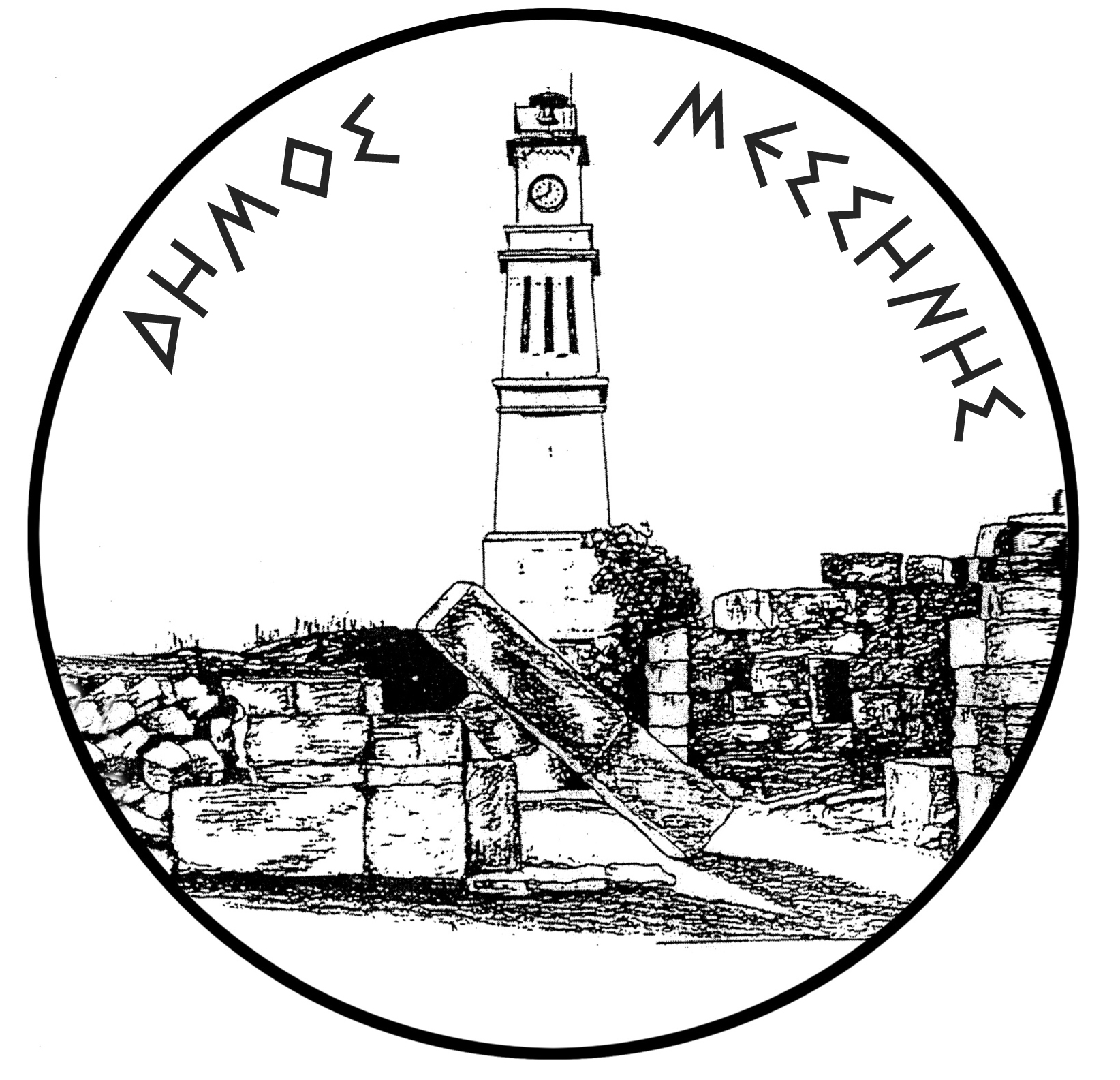 Τμήμα Πολιτισμού, Αθλητισμού,                                       Αρ. Πρωτ.: ..……………………… Νέας Γενιάς & ΑπασχόλησηςΔ/νση : Π. Πτωχού 24200 Μεσσήνη                                                                                             Πληροφορίες - Τηλ.: 27223 60116 - 60140                                              ΤΜΗΜΑΤΑ ΕΚΜΑΘΗΣΗΣ ΠΑΡΑΔΟΣΙΑΚΩΝ ΧΟΡΩΝ ΔΗΜΟΥ ΜΕΣΣΗΝΗΣ ΑΙΤΗΣΗ ΕΓΓΡΑΦΗΣ ΑΝΗΛΙΚΩΝ – ΜΑΘΗΤΩΝ    Στοιχεία γονέα -  κηδεμόνα                  Στοιχεία μαθητή – μαθήτριαςΕΠΩΝΥΜΟ: ________________             Σας γνωρίζω ότι επιθυμώ να κάνετεΟΝΟΜΑ: __________________           δεκτή την εγγραφή του/της μαθητή/ριας ΟΝ. ΠΑΤΕΡΑ: ______________            ΟΝΟΜΑ : ……………………………………………ΟΝ. ΜΗΤΕΡΑΣ:______________           ΕΠΩΝΥΜΟ : ……………………………………….ΔΙΕΥΘΥΝΣΗ: _______________           ΟΝ. ΠΑΤΕΡΑ : …………………………………….__________________________          ΟΝ. ΜΗΤΕΡΑΣ: …………………………………..ΤΗΛΕΦΩΝΟ:_________________         ΗΜΕΡ. ΓΕΝΝΗΣΗΣ: ……………………………ΚΙΝΗΤΟ ΤΗΛ. : ______________         μαθητή/ μαθήτρια της …………………τάξηςE-MAIL:__________________          ……………………………………………………………..                                                              ΕΠΑΓΓΕΛΜΑ:________________          στο Τμήμα εκμάθησης χορού του ΔήμουΤΜΗΜΑ ΠΑΡΑΚΟΛΟΥΘΗΣΗΣ:___          Μεσσήνης, για την περίοδο 2020 – 2021.                ___________________________           Παρακαλώ για τις δικές σας ενέργειες.                                                                                                                             Παλαιός Μαθητής(ανανέωση)                                                                           Νέος μαθητής αρχάριος ΜΕΣΣΗΝΗ, ___/___/2020                               Ο/Η  Αιτών /ούσα                                                                   ΤΜΗΜΑΤΑΑΡΧΑΡΙΟ ΠΑΙΔΙΚΟ - ΕΦΗΒΙΚΟ ΜΕΣΑΙΟ ΠΑΙΔΙΚΟ – ΕΦΗΒΙΚΟ  ΠΡΟΧΩΡΗΜΕΝΟ ΠΑΙΔΙΚΟ – ΕΦΗΒΙΚΟ                                                              ΕΝΗΜΕΡΩΣΗ                                                                                ΤΟ ΠΡΟΓΡΑΜΜΑ ΘΑ ΚΑΤΑΡΤΙΣΤΕΙ ΜΕΤΑ ΤΗΝ                                                                              ΕΝΑΡΞΗ ΤΩΝ ΜΑΘΗΜΑΤΩΝ ΚΑΙ ΤΗΝ ΟΛΟΚΛΗΡΩΣΗ                                                                                 ΤΩΝ ΕΓΓΡΑΦΩΝ ΑΝΑΛΟΓΩΣ ΤΗΣ ΔΙΑΜΟΡΦΩΣΗΣ                                                                              ΤΩΝ ΤΜΗΜΑΤΩΝ.  ΤΜΗΜΑΤΑ ΕΚΜΑΘΗΣΗΣ ΠΑΡΑΔΟΣΙΑΚΩΝ ΧΟΡΩΝ ΔΗΜΟΥ ΜΕΣΣΗΝΗΣ Χώρος διεξαγωγής μαθημάτων: Πολιτιστικό Κέντρο «Αθανάσιος Δασκαρόλης», Παπαφλέσσα 5, Τ.Κ.  24200 Μεσσήνη. 